СОГЛАСОВАНО	УТВЕРЖДАЮ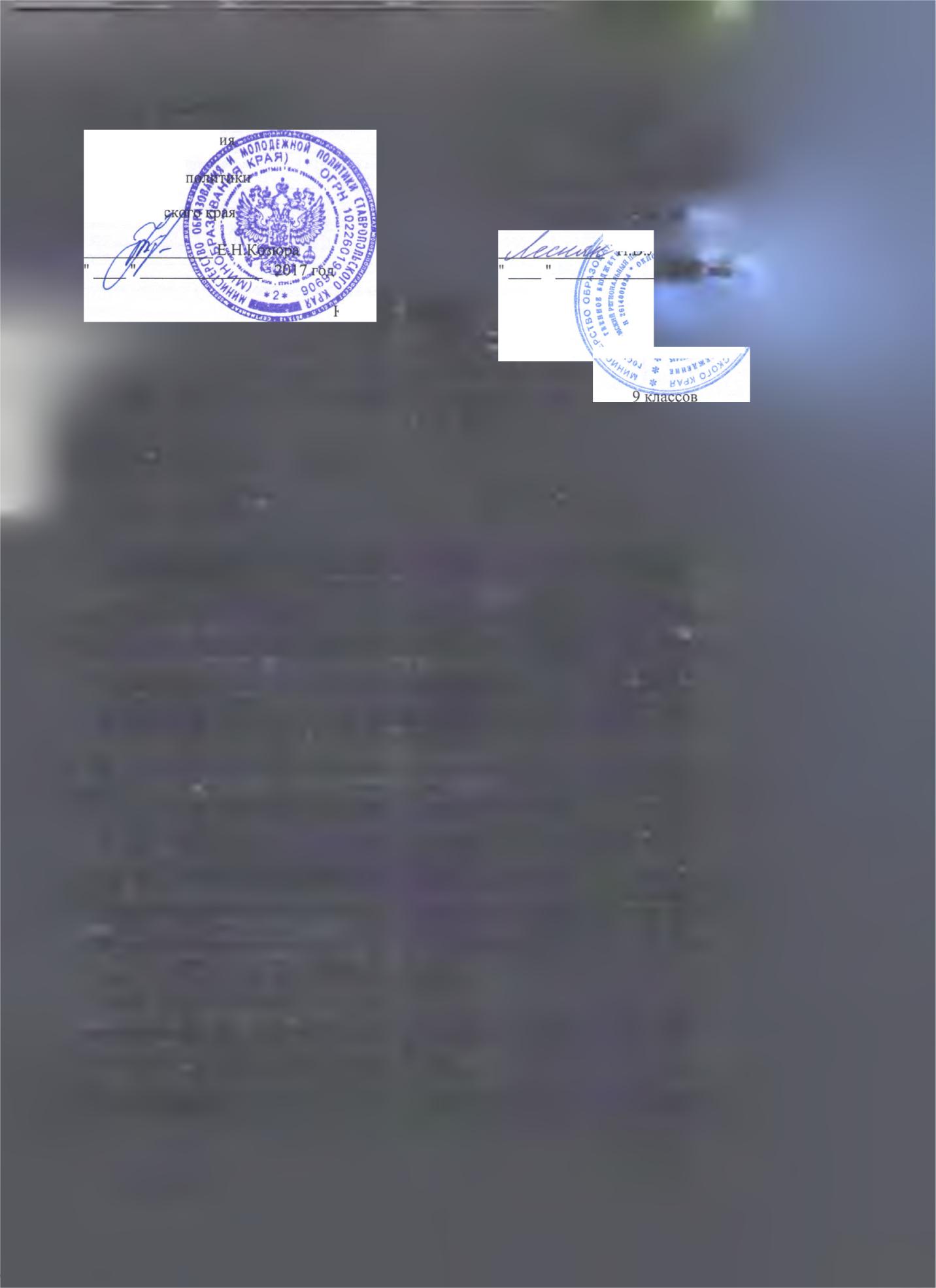 Министр образован	Директор  ГБПОУи молодежной	"Нефтекумский региональныйСтаврополь	политехнический кс....^-.. - л2О17%ГБПОУСАЛЬКУЛЯЦИЯ	’НРПК"(в расчета на 1 обучающегося)платной образовательной услуги по специальности"Разработка и эксплуатация нефтяных и газовых месторождений" на базе по очной форме обучения«$Л\0Д\(\Оо\\Главный бухгалтер	Т.В.ДанилинаЗамдиректора по ЭВ	М.М.ТагировГБПОУ	'Нефтекумский региональный политехнический колледж'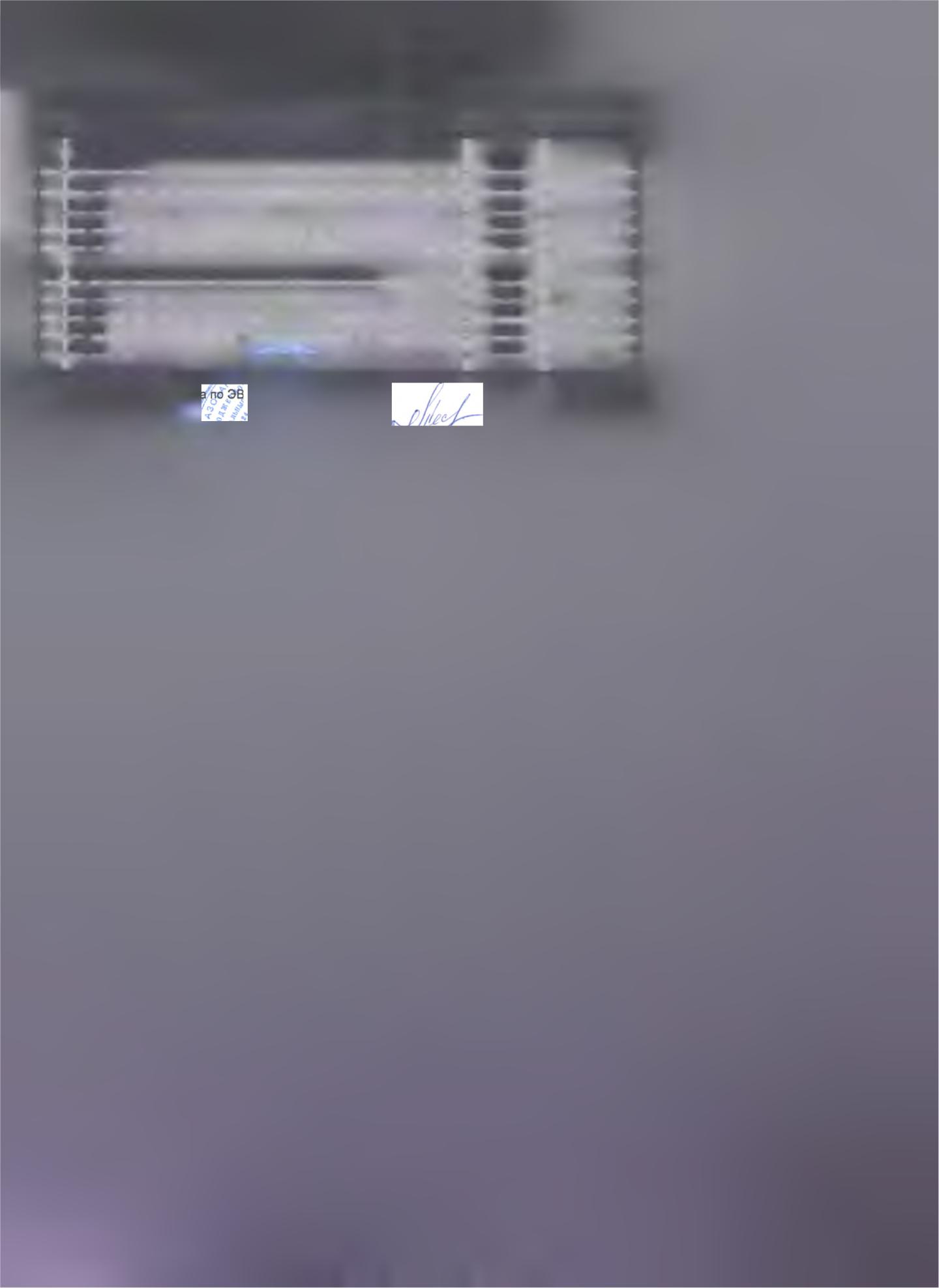 Заместитель директор;аПримечаниеТагиров М.М.ГБПОУ "Нефтекумский региональный политехнический колледж*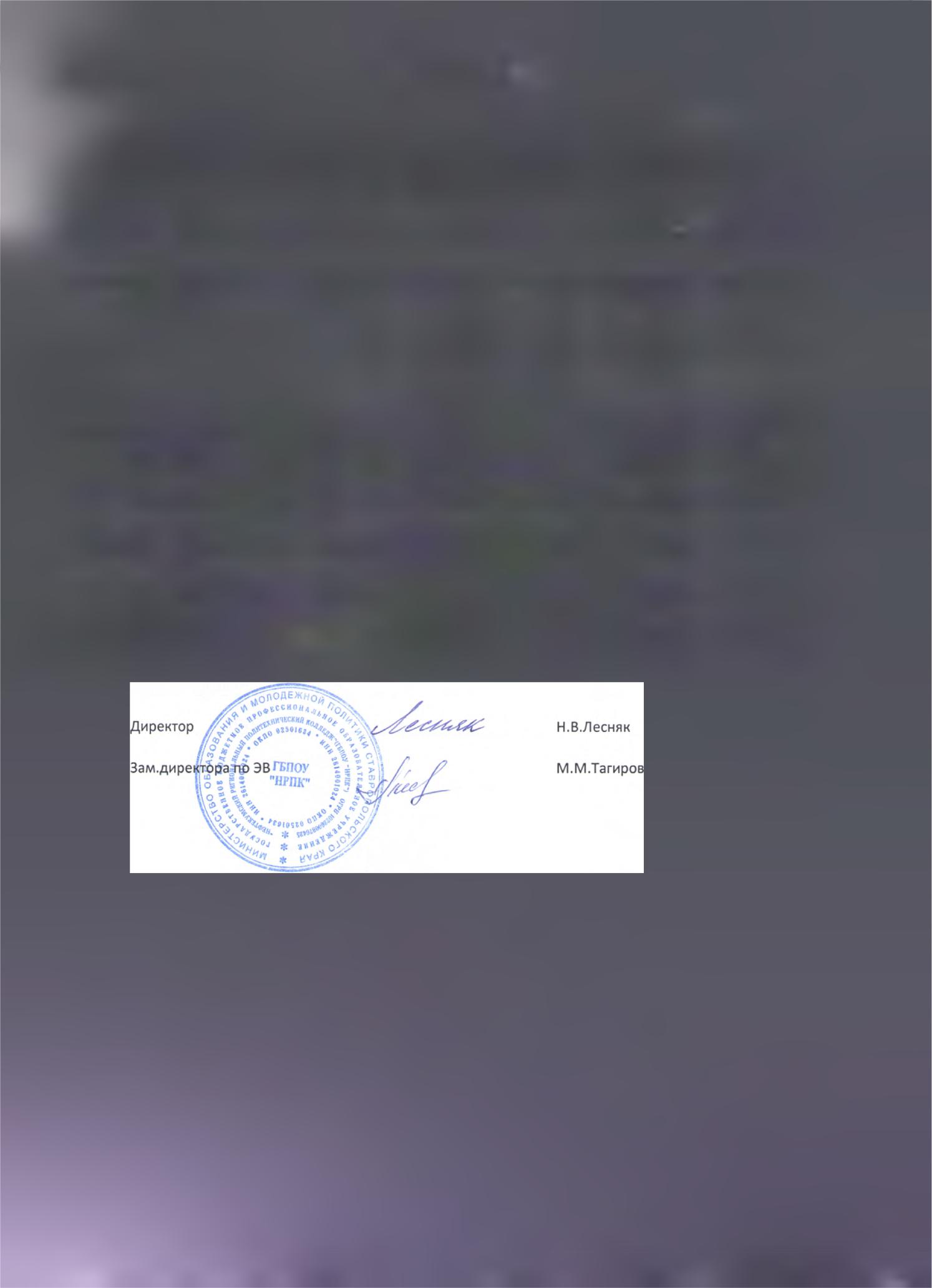 Таблица 1Заработная плата с начислениями педперсонала, непосредственно участвующего в процессе оказания платной услуги по специальности"Разработка и эксплуатация нефтяных и газовых месторождений" на базе 9 кл.ГБПОУ "Нефтекумский региональный политехнический колледж"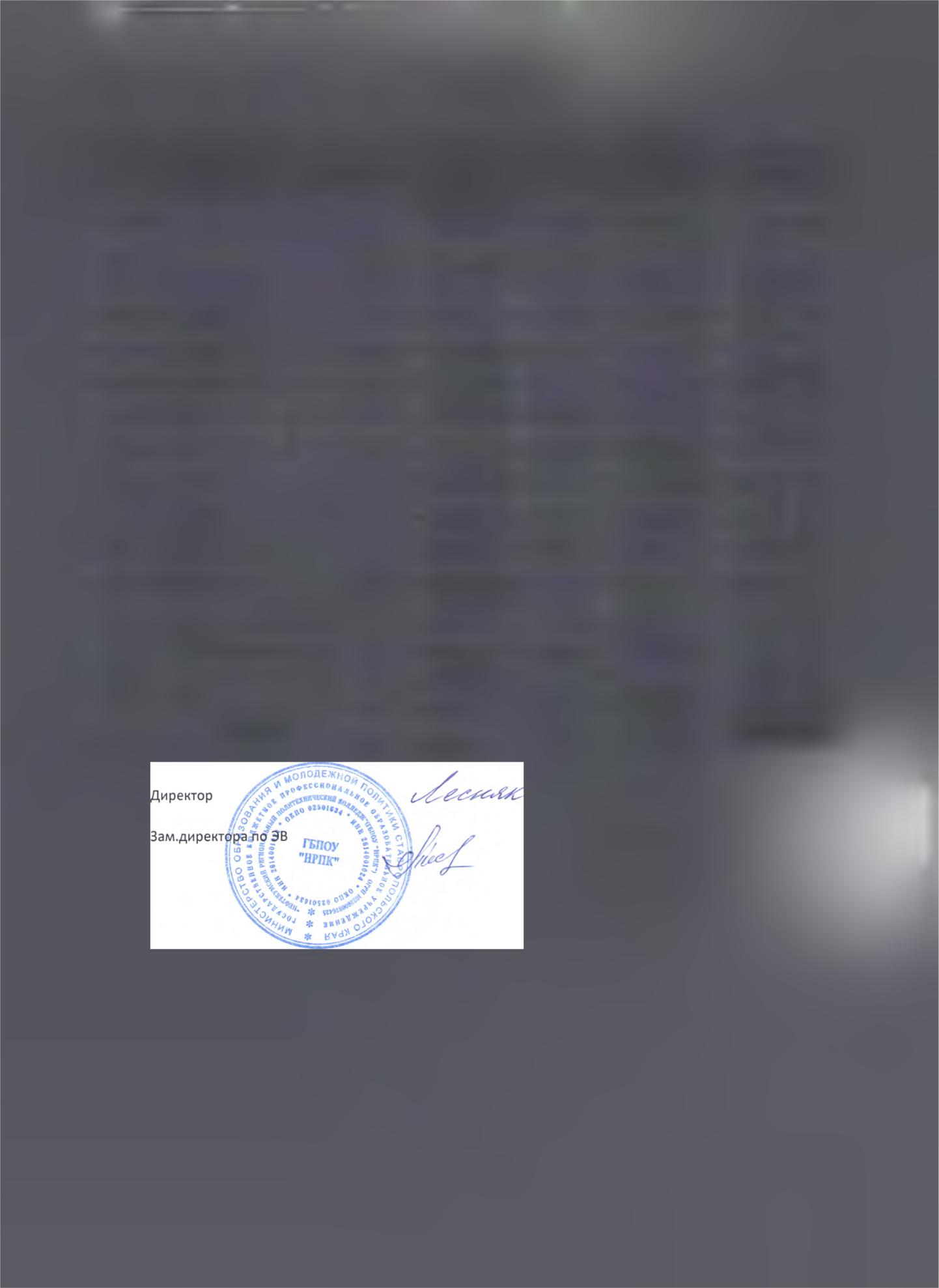 Таблица 2Расчет затрат на материальные запасы, непосредственно потребляемыев процессе оказания платной услуги по специальности "Разработка и эксплуатация нефтяных и газовых месторождений" на базе 9Н.В.ЛеснякМ.М.ТагировГБПОУ "Нефтекумский региональный политехнический колледж'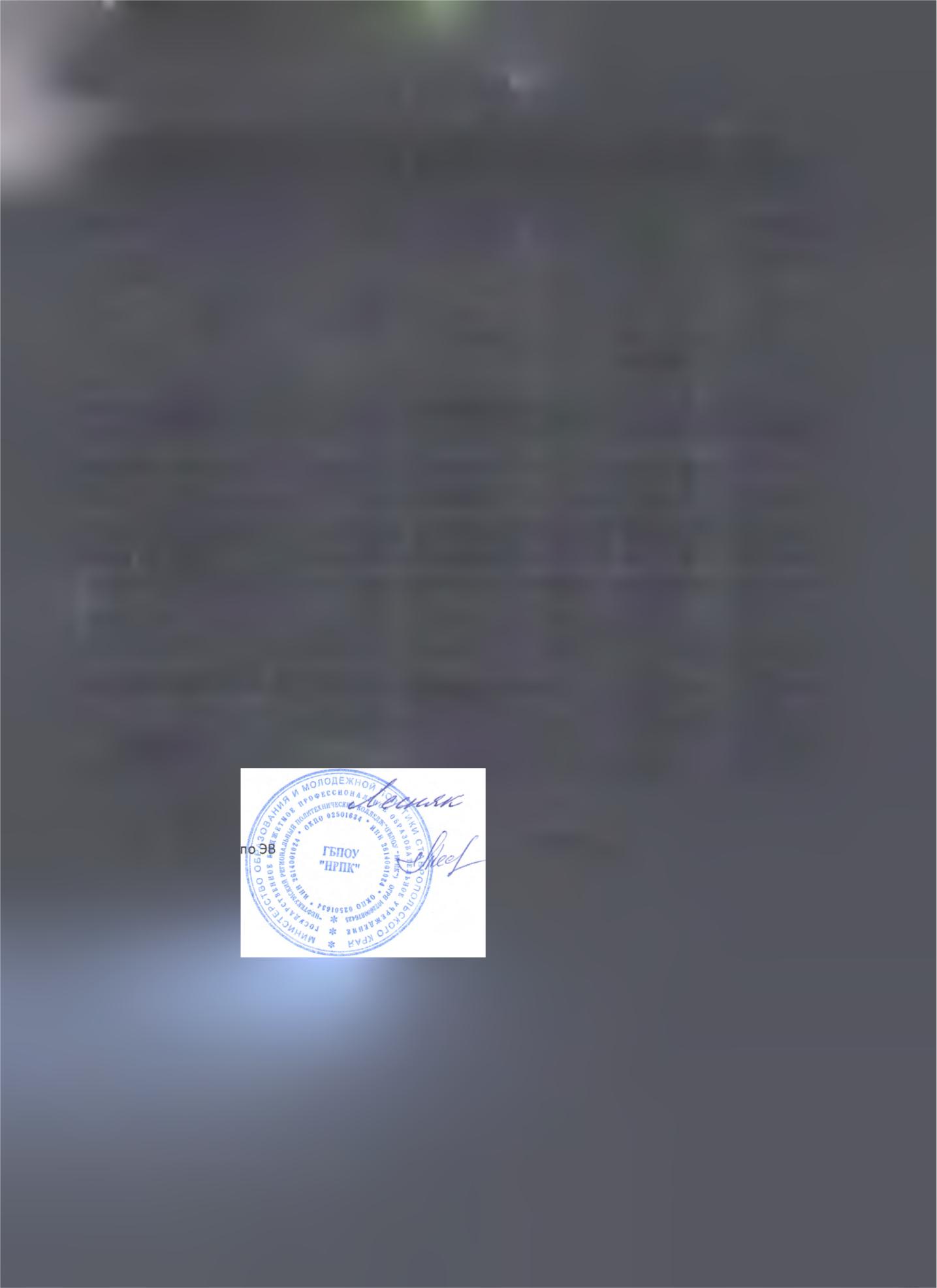 Таблица 3Расчет суммы начисленной амортизации оборудования в процессе оказания платной услуги по специальности "Разработка и эксплуатация нефтяных и газовых месторождений" на базе 9 классовНаименование№ ппоборудования1	2 Буровой компьютерныйтренажерТелевизор плазменныйИнформационный стенд10  ПроекторИнтерактивная доскаМультимедийный проекторЛазерное МФУ SamsungЖК-монитор 22 Beng G2255A Системный блок IntelPentium G41/GF610 1 GBИТОГОБалансоваястоимость (руб.)3000,00328,00700,00321,00125,00736,006 150,00253,0056 000,00Директор	Н.В.ЛеснякЗам.директора	М.М.ТагировГБПОУ "Нефтекумский региональный  политехнический колледж1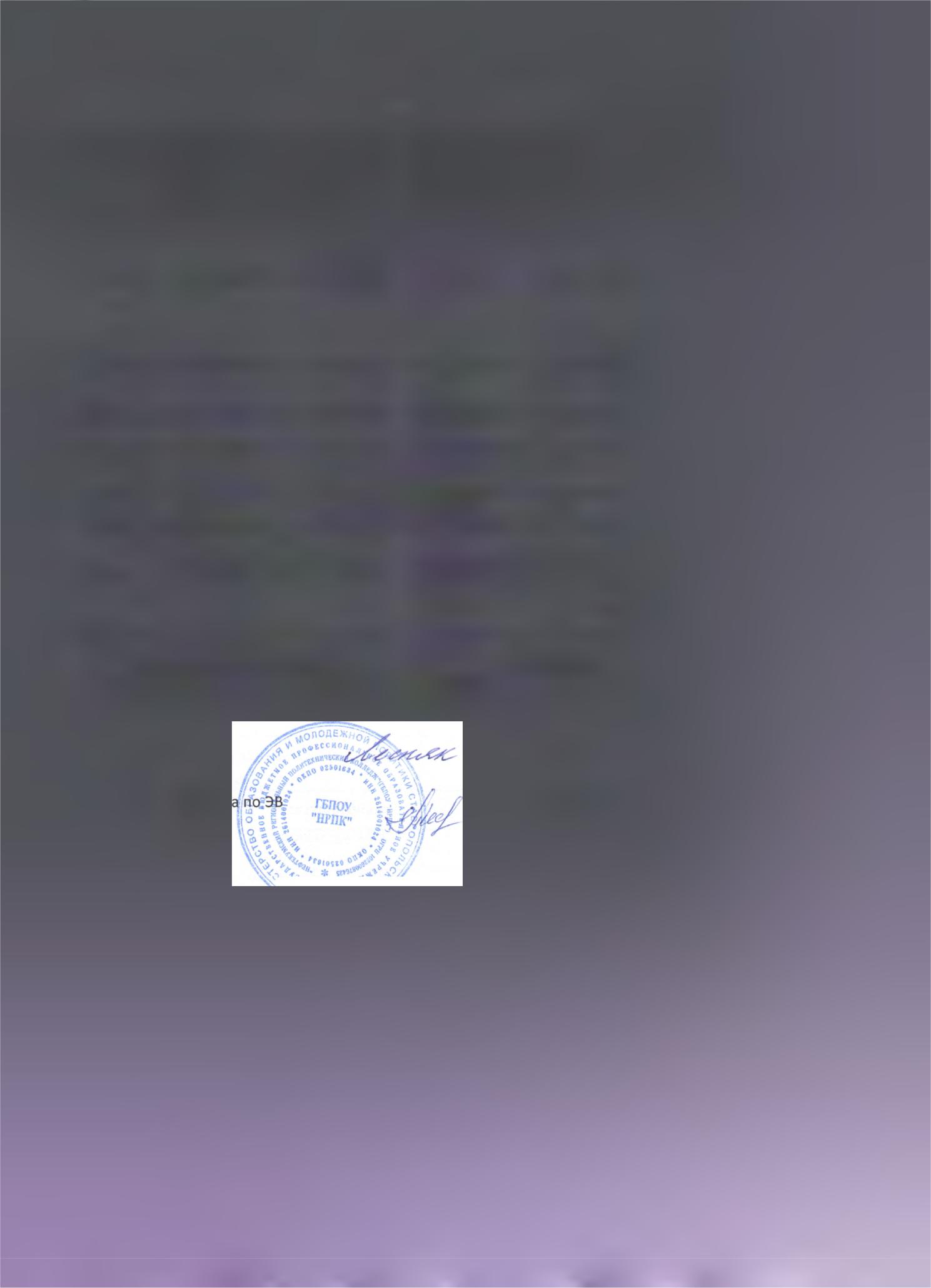 Таблица 4Расчет накладных затрат по платной образовательной услуге по специальности " Разработка и эксплуатация нефтяных и газовых месторождений" на базе 9 классов№ п/п  Наименвание показателя	Сумма в год, руб.Директор	Н.В.ЛеснякЗам.директор	М.М.ТагировГБПОУ "Нефтекумский региональный политехнический колледж'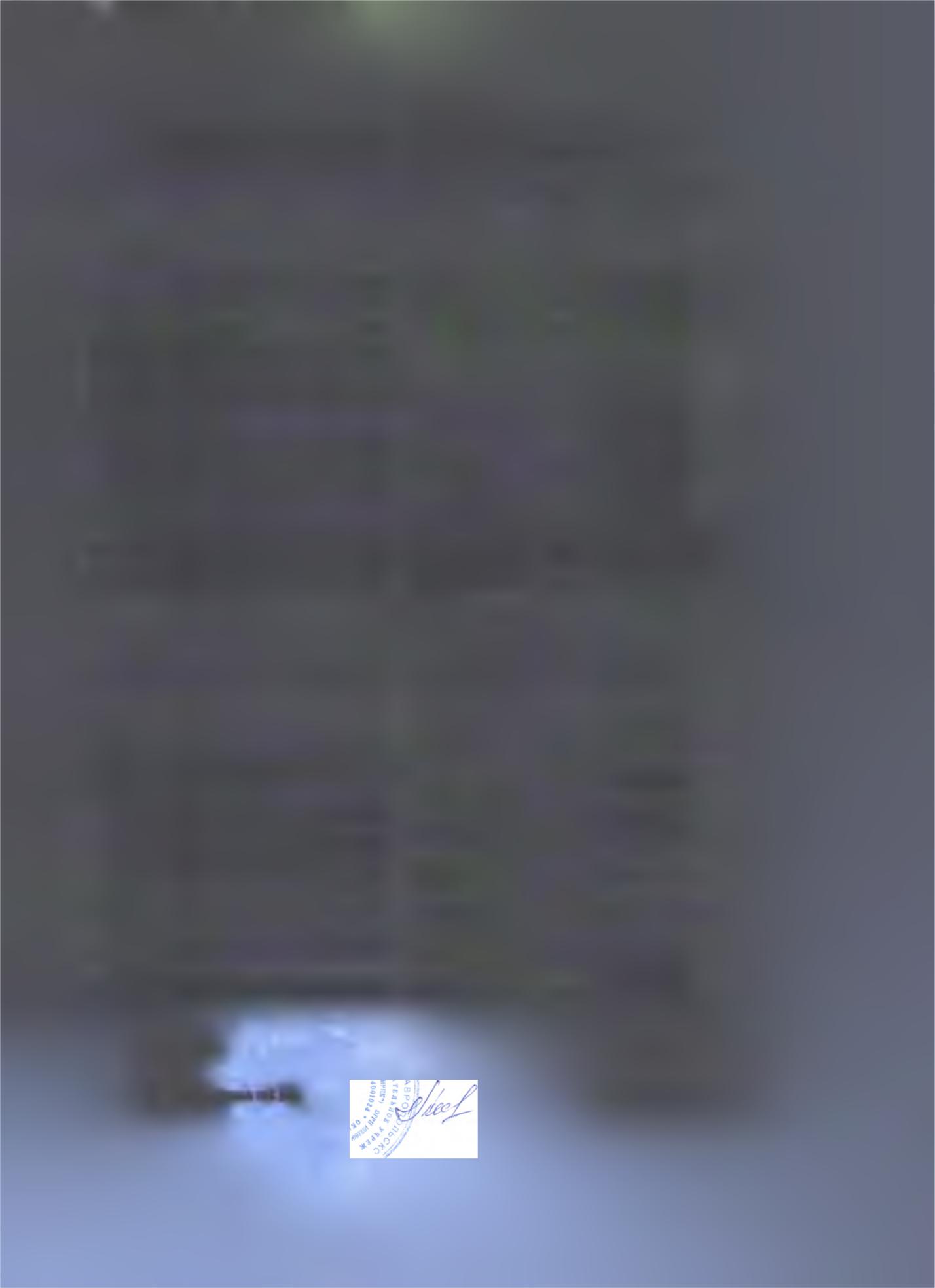 Годовой фонд заработной платы основного персонала№ п/п	Наименование расходов	ФОТ с в месяц	ФОТ в год (руб.)(руб.)ИТОГО годовой фонд заработной платы педперсонала, непосредственно участвующего в процессе оказания платной услуги, руб.Начисления на ФЗП основного персоналаИтого ФОТ с начислениями основногоперсонала2 798 175,89049,123 643 225,01Годовой фонд заработной платы персонала, не участвующего непосредственно в процессе оказания платной услуги, руб. (прочий персонал)№ п/п	Наименование расходов	ФОТ в месяц	ФОТ в год/ / Л 'Зам.директ(|й|1г>ЭВ "НрПК"\\О <.	г'№ \ \ чv 4 ,f- « » 0' N & ,4 > * «и1®Н.В.ЛеснякМ.М.Тагиров*	tsvdb.^'ГБПОУ "Нефтекумский региональный  политехнический колледж1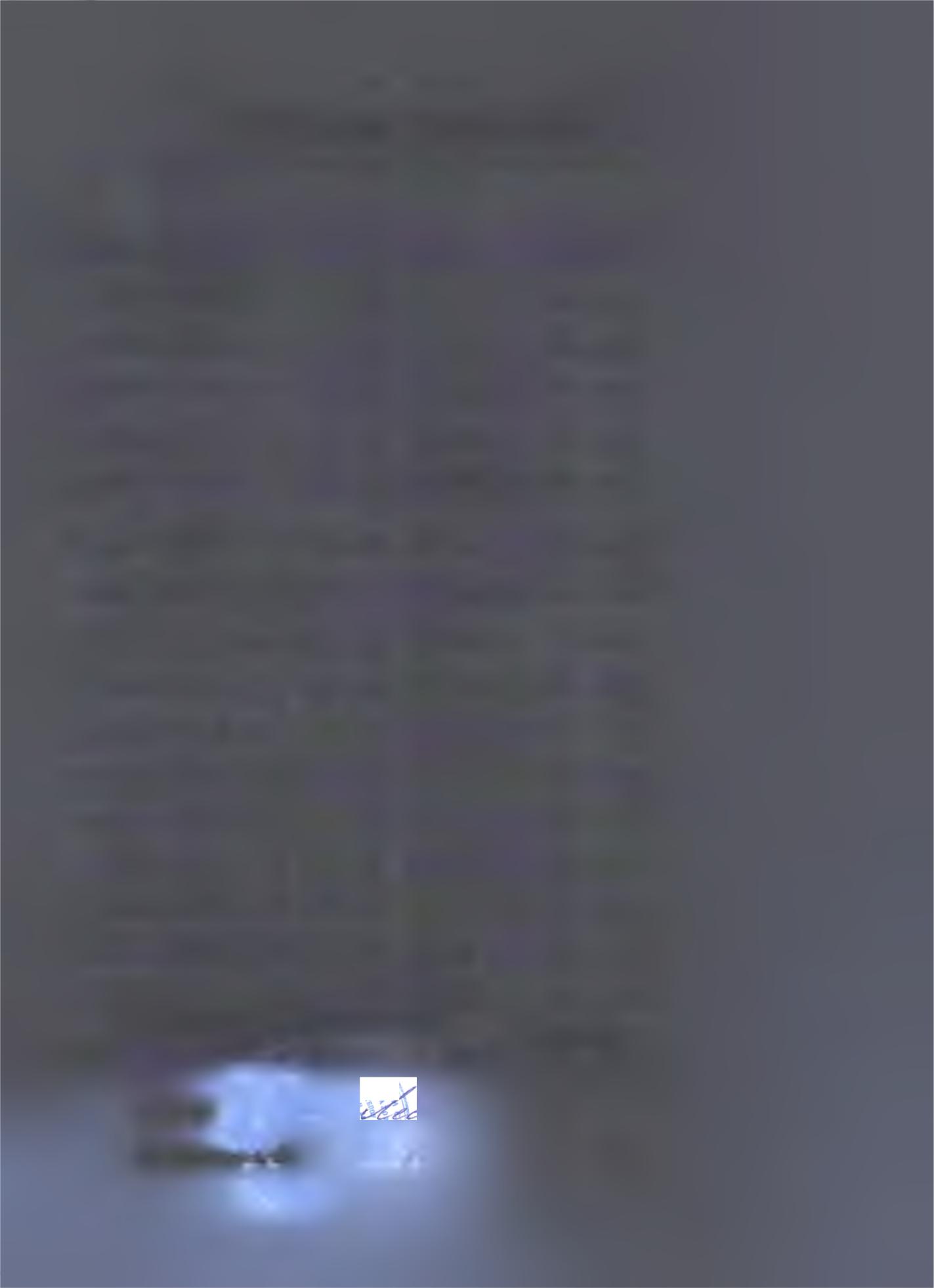 Затраты общехозяйственного назначения№ п/п	Наименование затрат	Сумма в год (руб.)Услуги связиКоммунальные расходыЗатраты на вывоз ТБОТранспортные расходыРасходы на обслуживание и сопровождениепрограммных продуктов Содержание имущества (ремонткомпьютерной техники, заправка катриджей) Электротехнические измеренияоборудованияРасходы на приобретение ГСМРасходы на приобретение канцелярскихпринадлежностейРасходы на приобретение М3 длясодержания помещенийПрочие расходыУслуги охраныЗатраты на противопожарную безопасность Подписка на периодические и справочныеиздания, размещение объявленийПриобретение бланков строгой отчетностиПриобретение основных средствИтого ЗАТРАТЫ ОБЩЕХОЗЯЙСТВЕННОГОЗам.директо*ьУ&>В	& / Ж /150,00633 020,00000,00240,00660,00000,00000,00000,00000,00000,0094 000,0016 000,0097 000,0048 000,0052 203,00180 000,003 011 273,00Н.В.ЛеснякМ.М.ТагировXV,*ГБПОУ "Нефтекумский региональный политехнический колледж"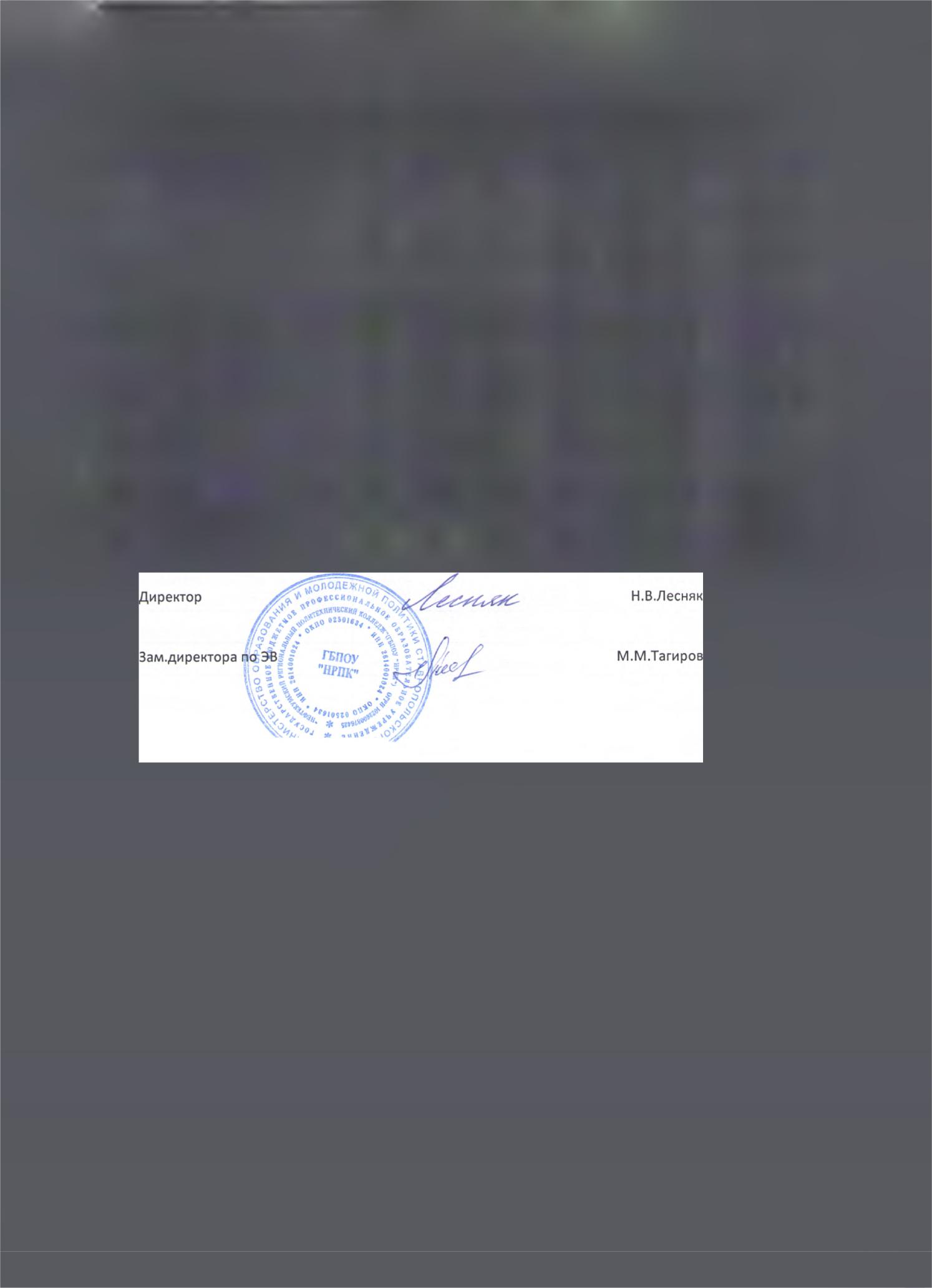 Расчет суммы начисленной амортизации имущества общехозяйственнорго назначенияНаименование№№пп1	2 компьютерное оборудованиеи оргтехникаАвтомобиль ГАЗ 322121Годовая норма износа (%)5ододу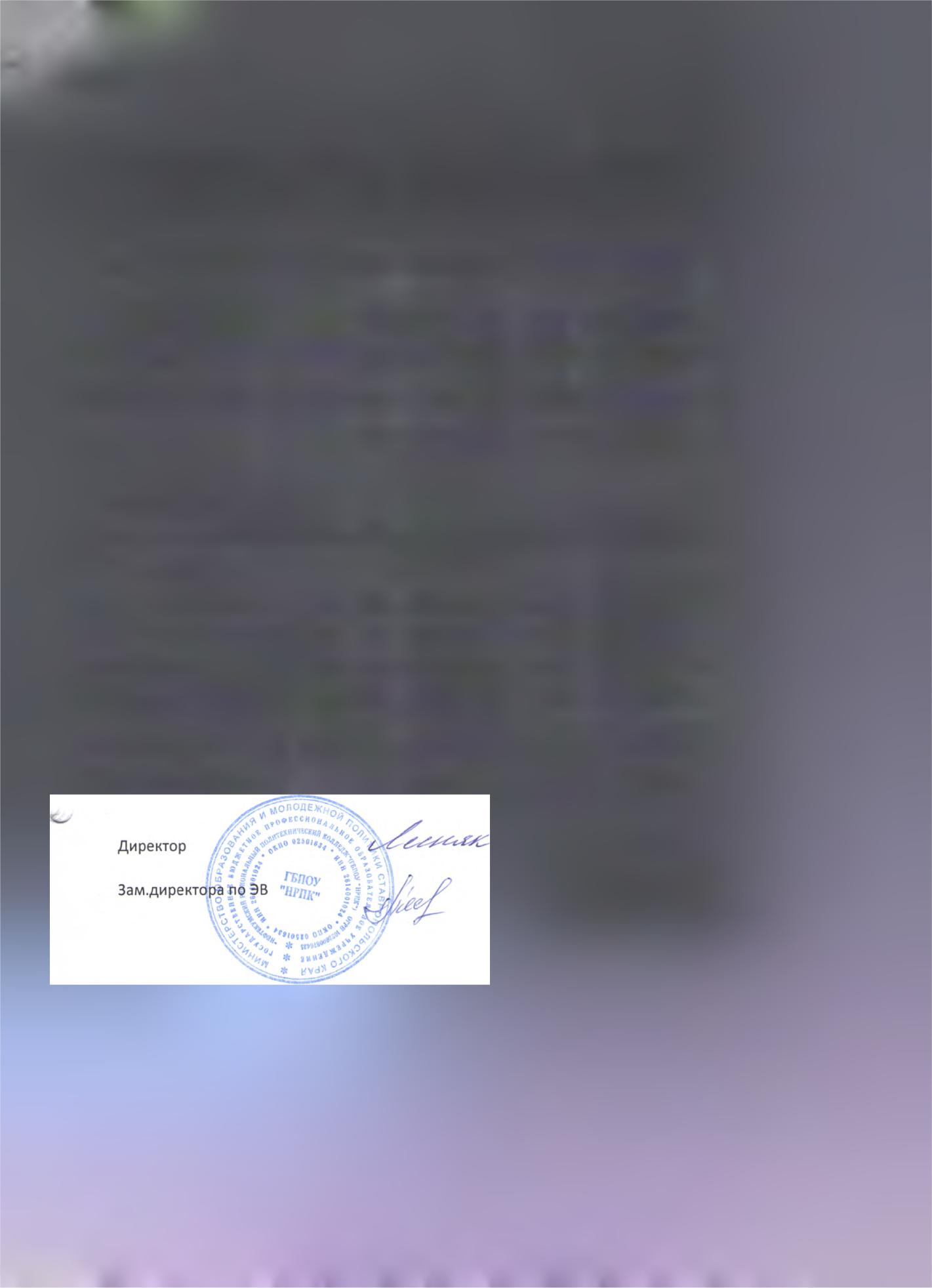 ГБПОУ "Нефтекумский региональный политехнический колледж"Таблица 5Расчет цены на оказание платной услуги по специальности "Разработка иэксплуатация нефтяных и газовых месторождений" на базе 9 классовН.В.ЛеснякМ.М.ТагировРасчет доплат за счет средств от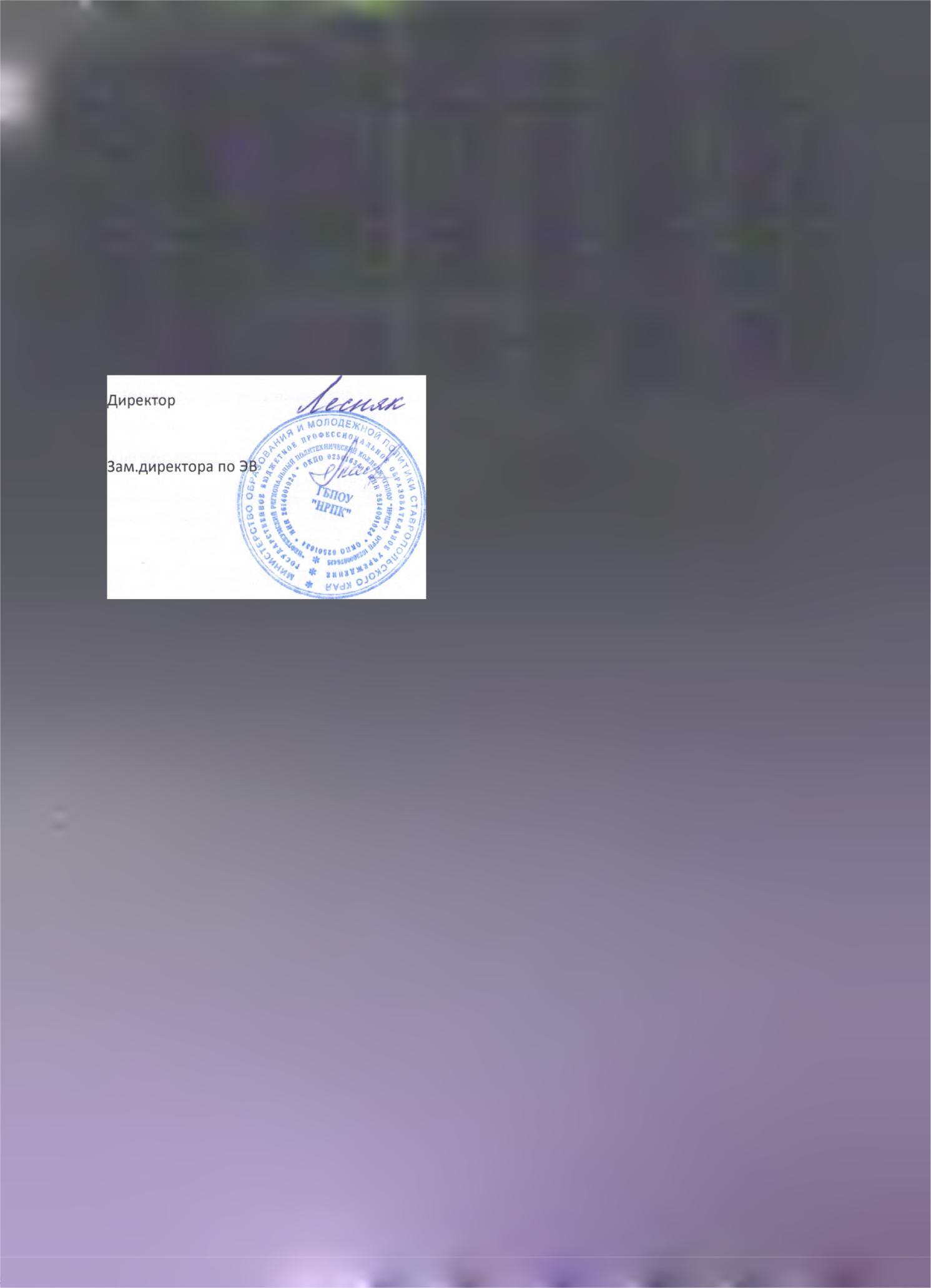 предпринимательской и иной приносящей доход деятельностиН.В.ЛеснякМ.М.Тагиров'С .Часы по учебному плану: 1775 часаЧасы по учебному плану: 1775 часатеоретический курс:  1559 часатеоретический курс:  1559 часаСрок обученияэкзамены :72 часа3 года 10 месяцевпрактика:144 часа№Наименование статей затратСумма, руб.№п/пПрямые затратыПрямые затраты23 160,46123 160,46Затраты на оплату труда основного персоналаЗатраты на оплату труда основного персонала19 415,291.1.19 415,29Материальные запасыМатериальные запасы3 712,081.2.3 712,08Сумма начисленной амортизации оборудования,Сумма начисленной амортизации оборудования,1.3. используемого при оказании платной услуги1.3. используемого при оказании платной услуги33,09Накладные затраты, относимые на платную услугуНакладные затраты, относимые на платную услугу23 772,832.23 772,83СебестоимостьСебестоимость46 933,293.46 933,29ПрибыльПрибыль6 652,294.6 652,29СтоимостьСтоимость53 585,585.53 585,58Цена платной услуги за 1 год обученияЦена платной услуги за 1 год обучения53 585,586.53 585,58Снижение стоимости услуги с учетом покрытияСнижение стоимости услуги с учетом покрытиянедостающей суммы за счет прибыли полученной отнедостающей суммы за счет прибыли полученной отсдачи имущества в ренду и доходов от инойсдачи имущества в ренду и доходов от иной7.  приносящей доход деятельности.7.  приносящей доход деятельности.18 085,58Цена платной услуги на 1 обучающегося с учетомЦена платной услуги на 1 обучающегося с учетомснижения за счет собственных средств исполнителяснижения за счет собственных средств исполнителя8.35 500,00Количество часов по специальностямна 2017 - 2018 учебный год№Наименование специальностиКол-воппчасов"Разработка и эксплуатация нефтяных и газовых месторождений""Разработка и эксплуатация нефтяных и газовых месторождений"17751на базе 9 кп.17751 курс16782 курс18043 курс17904 курс18292  "Бурение нефтяных и газовых скважин" на базе 9 кп.2  "Бурение нефтяных и газовых скважин" на базе 9 кп.2  "Бурение нефтяных и газовых скважин" на базе 9 кп.17751 курс16782 курс18043 курс17904 курс^  —=—=5^.1829№ п/пНаименованиеСредняяМесячныйНормаЗатраты начасовая ставкафондвремени наоплату трудапорабочегооказаниепедперсонала, втарификациивремениплатной(руб.)(руб.)(час).услуги (час)(б)= (3)*(5)1234561Преподаватель225,4372,001775400 194,612Отпускные педперсонала, руб.76 487,713Оплата педперсонала за дни3августа8 699,88ИТОГО485 382,20классовЕд. изм.Цена заСумма, руб.НаименованиеЕд. изм.Расходединицу, руб.(6)=(4)*(5)1234561Каскашт.122503 000,002Спец одеждашт.251800,045 000,003Средства индивидуальной защитыкомпл.252506 250,004Лист стальной 1,5 мм 1x0,5мшт.2542010 500,005Лист стальной 2,0 мм 1x0,5 мшт.2555013 750,006КАТАНКА 8 СтЗспкг.30852 550,007Полоса 4x30 СтЗспкг301053 150,008КВАДРАТ 10x10 СтЗпскг121201 440,009КВАДРАТт 20x20 СтЗпскг12981176,0010Труба д. 20x2,5м241704 080,0011Круг отрезнойшт.101501 500,0012Журнал теоритического обученияшт.1200200,0013Журнал практического обученияшт.1200200,00ИТОГО92 802,00СуммаГодоваяВремяначисленнойГодоваяВремяамортизации,Годоваяработыамортизации,нормаработыамортизации,Годоваянормаработы(руб.)Годоваянормаоборудован(руб.)Годоваявремениоборудован(руб.)нормавремениия в(7)=(3)*(4)/(5)нормаработыия в(7)=(3)*(4)/(5)износаработы*(б)износаоборудовани процессеоборудовани процессе*(б)износаоборудовани процессеоборудовани процессея (час.)оказанияя (час.)платнойплатнойуслуги (час.)745670,12876086353,420,287608665,440,287608052,420,287605012,920,128760180167,980,12876018065,920,3387604510,430,338760453,820,3387604594,93827,291Затраты на административно-управленческий1405 832,31персонал2Затраты общехозяйственного назначения3 011 273,003Сумма амортизации имущества43 800,50общехозяйственного назначения4 ФОТ основного персонала4 ФОТ основного персонала3 643 225,016Коэффициент накладных расходов по1,22учреждению1,225Затраты на основной персонал, участвующий впредоставлении платной услуги485 382,20Итого накладные расходы594 320,761 Заработная плата по тарификации230 831,592 798 175,89Заработная плата по штатномурасписанию ( без прочего персонала77 690,24932 282,882.1.хоз.участков)77 690,24932 282,88ИТОГО годовой фонд заработной платыИТОГО годовой фонд заработной платыпрочего персонала, руб.прочего персонала, руб.932 282,88Начисления на ФЗП прочего персонала281 549,43Затраты на командировки прочего281 549,43Затраты на командировки прочегоперсонала в год, руб.87 000,00Затраты на повышение квалификацииосновного и прочего персонала в год,105 000,00Итого расходы прочего персонала1 405 832,31Директор///*Ль**гъа< К ° <///*Ль**гъа< К ° <///*Ль**гъа< К ° <Директорf a * / :1 =,  аf a * / :1 =,  аf a s  ИГБПОУ1 =,  аf a s  ИГБПОУ___________________ НА____________/ o V ^ V♦ А ^ кДиректор  г/ш-гвдоу♦ А ^ кДиректор  г/ш-гвдоу||Ц |1Щ1||Ц |Балансоваякол-во,стоимость (руб.)ед-34125 701,001312 304,001ГодоваяСуммаГодоваяначисленнойнормаамортизации,времени(руб.)работы(7)=(3)*(4)/(5)*(оборудован6)ия (час.)767876012 570,10876031 230,40ИТОГО43 800,50№Наименование статей затрат%Сумма, руб. наСумма на 1№группуобучающегосяп/пгруппуобучающегосяп/п1Прямые затратыX579 011,48XЗатраты на оплату труда1.1.основного персоналаX485 382,20X1,2.Материальные запасыX92 802,00XСумма начисленнойамортизации оборудования,используемого при оказанииX1.3.платной услугиX827,29XНакладные затраты,X2.относимые на платную услугуX594 320,76X3.СебестоимостьX1 173 332,25X4.ПрибыльX166 307,19X5.СтоимостьX1 339 639,43X6.Количество учащихся в группеXX25Цена платной услуги на 1X7.обучающегосяX53 585,58XНаименование должностиОклад%Сумма (руб.)БезводныеСумма1Заместитель директора по ХД16 554,0014023 175,603 972,9627 148,562Методист6 564,00704 594,801 115,885 710,683Тьютор7 265,0015010 897,501816,2512 713,754 Тьютор4 Тьютор7 265,0015010 897,501816,2512 713,755Секретарь учебной части3 885,001003 885,00777,004 662,006Бухгалтер5 649,001005 649,001 129,806 778,807Программист5 649,001005 649,001129,806 778,808Инженер по труду2 824,0000,00282,40282,40Уборщица служебных и9производственных помещений3 766,0000,00376,60376,6010Лаборант инф. службы5 249,0000,00524,90524,90ИТОГО64 670,0064 748,4012 941,8477 690,24